Ogólnopolski Rajd Granica 13-16.09.2018 r. Szklarska Poręba Już po raz trzeci harcerze z naszego Szczepu pod kierunkiem dh. Komendantki Eli Wachnik brali czynny udział w Ogólnopolskim Rajdzie Granica w Szklarskiej Porębie. Hasło tegorocznego rajdu to : Idź naprzód…. Podczas 4-ro dniowego pobytu zintegrowaliśmy się z wieloma środowiskami harcerzy                        z NS. Wspólnie zdobyliśmy szczyt Śnieżki, podziwialiśmy malowniczy wodospad Kamieńczyk oraz zaliczaliśmy wszystkie zadania, które wyznaczyła nam dh. Komendant rajdu Aldona Karlak.                         W wyjeździe dh. Eli Wachnik pomagał dzielnie pan Mirosław Dybaś a finansowo wspierał nas już nie pierwszy raz nasz Hufiec Błonie, pod który podlegamy organizacyjnie. Poniżej przedstawiamy relacje z naszego wyjazdu.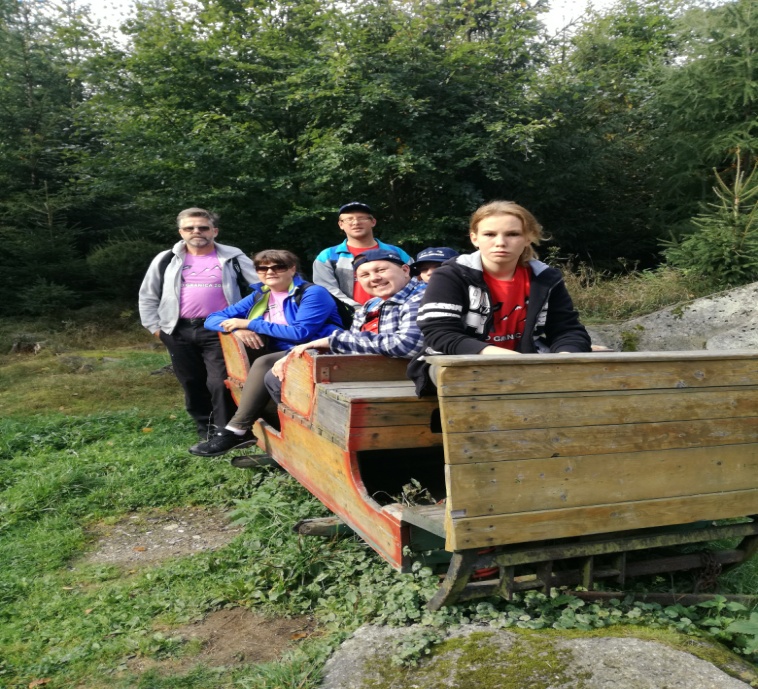 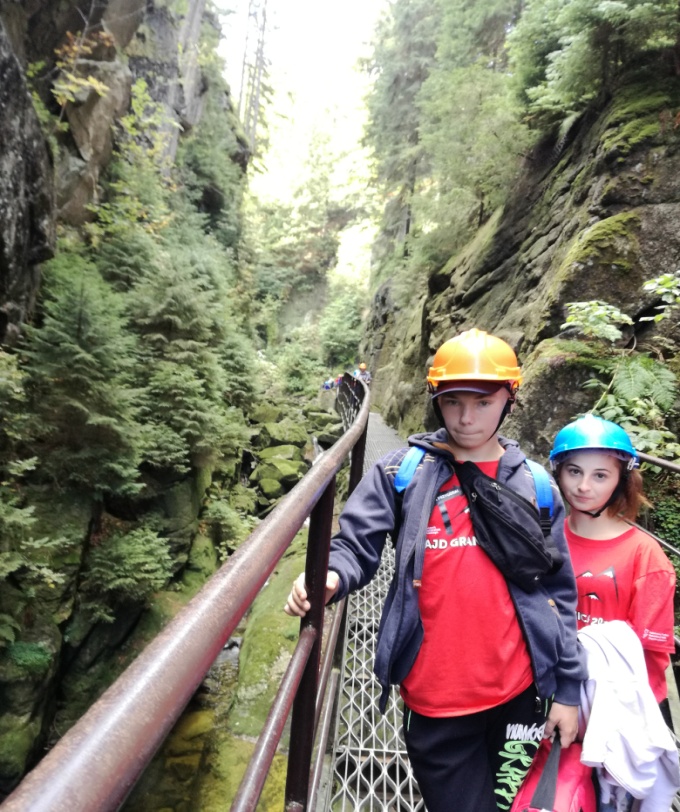 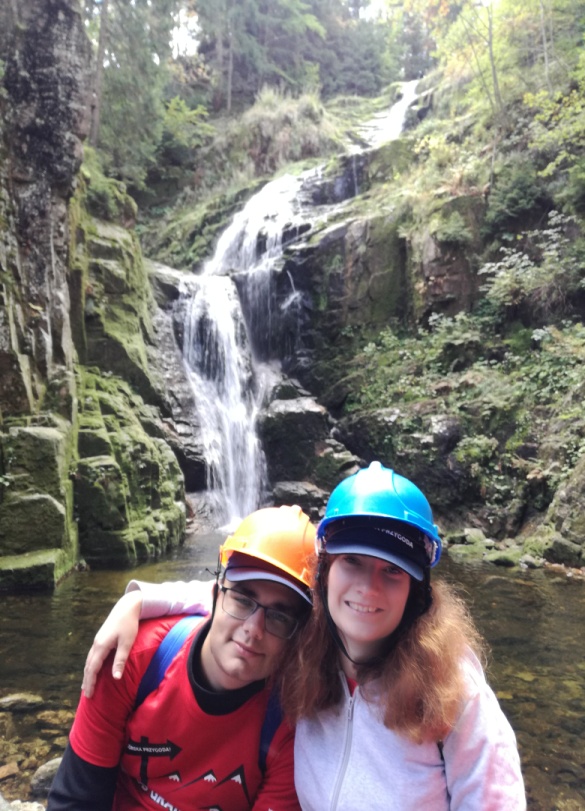 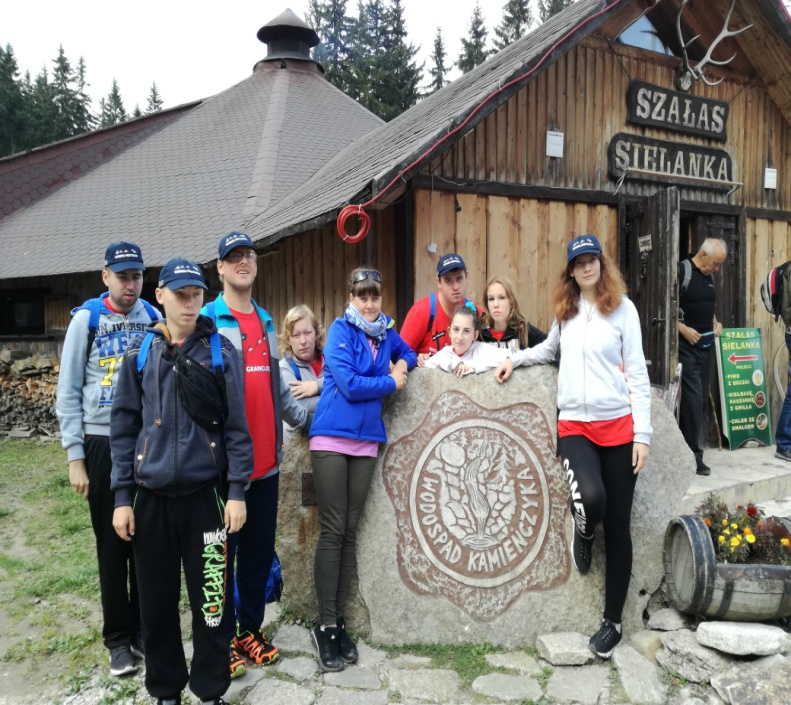 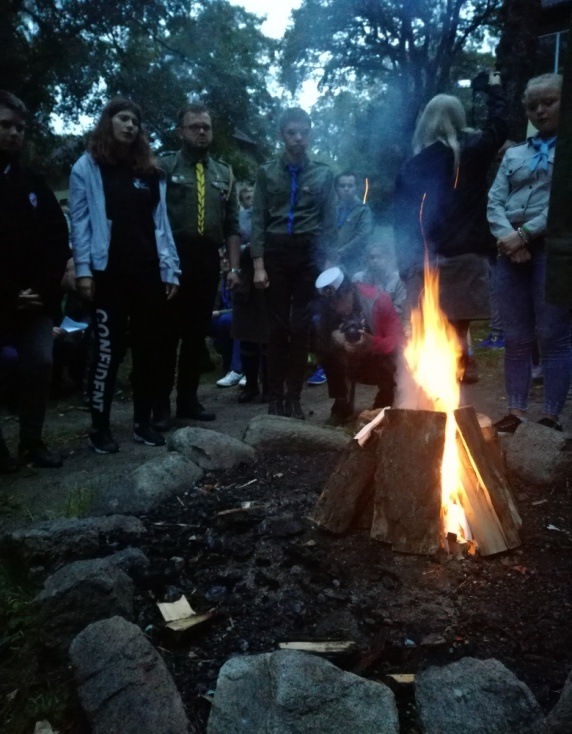 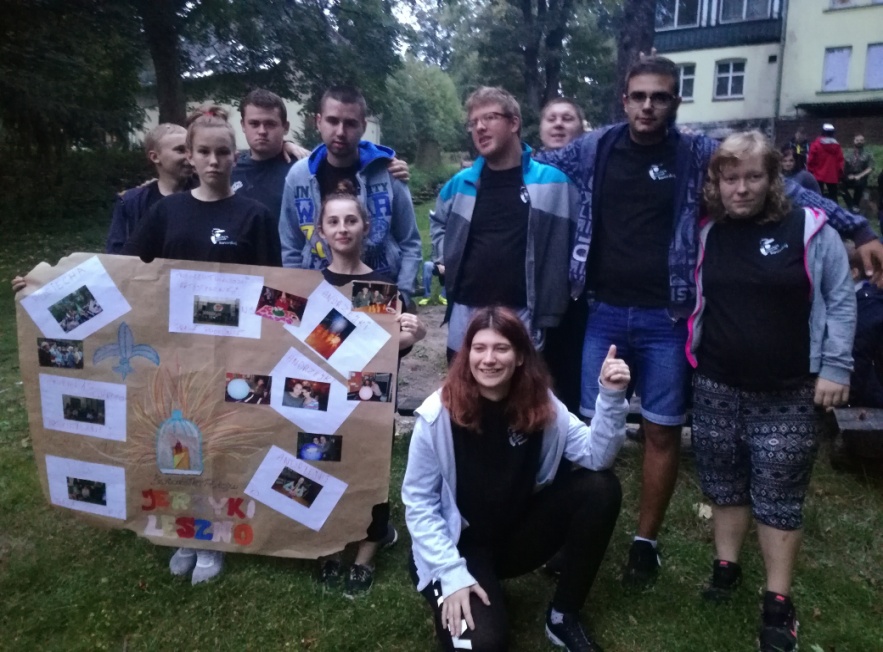 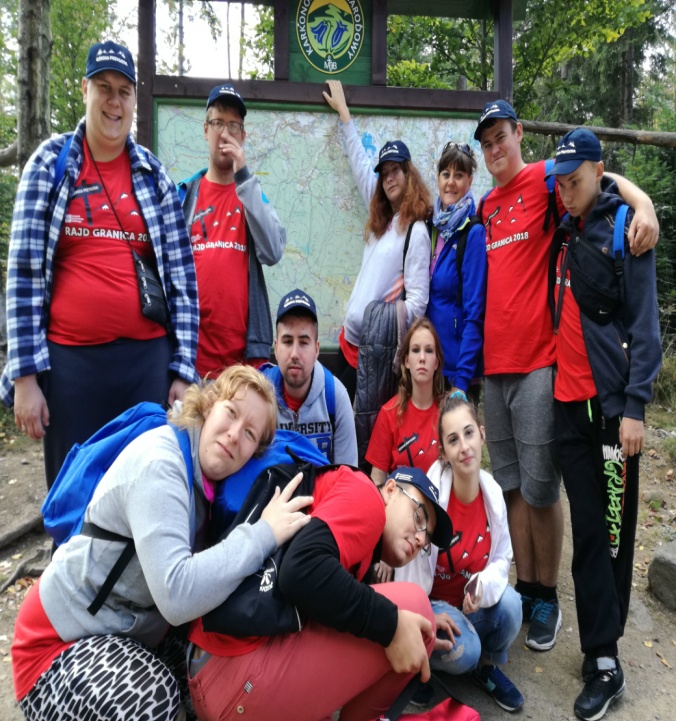 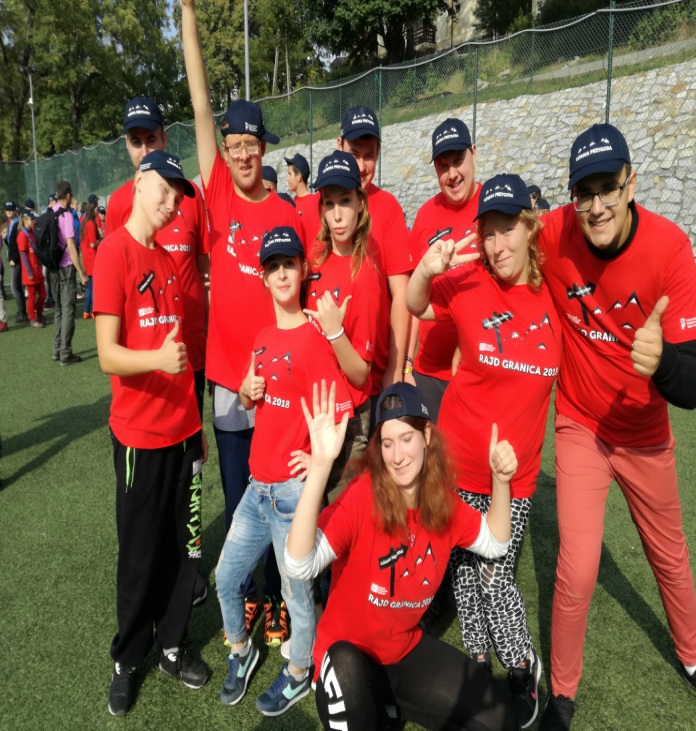 